РЕШЕНИЕ30 апреля 2021г. № 290а. ХакуринохабльО признании утратившим силу решения Совета народных депутатов                   МО «Шовгеновский район» от 14.06.2017г. №571 «Об утверждении Положения «О предоставлении гражданами, претендующими на замещение муниципальных должностей МО «Шовгеновский район», и лицами, замещающими муниципальные должности МО «Шовгеновский район» сведений о доходах, расходах, об имуществе и обязательствах имущественного характера»	В целях приведения в соответствие с нормами действующего законодательства решения Совета народных депутатов МО «Шовгеновский район» от 14.06.2017г. №571 «Об утверждении Положения «О предоставлении гражданами, претендующими на замещение муниципальных должностей МО «Шовгеновский район», и лицами, замещающими муниципальные должности МО «Шовгеновский район» сведений о доходах, расходах, об имуществе и обязательствах имущественного характера», Совет народных депутатов муниципального образования  «Шовгеновский район»решил:Признать утратившим силу  решение Совета народных депутатов                   МО «Шовгеновский район» от 14.06.2017г. №571 «Об утверждении Положения «О предоставлении гражданами, претендующими на замещение муниципальных должностей МО «Шовгеновский район», и лицами, замещающими муниципальные должности МО «Шовгеновский район» сведений о доходах, расходах, об имуществе и обязательствах имущественного характера».	2. Настоящее решение опубликовать в районной газете «Заря» и разместить на официальном сайте администрации муниципального образования «Шовгеновский район» в сети «Интернет».3. Настоящее решение вступает в силу с момента его официального опубликования. Председатель Совета народных депутатов МО «Шовгеновский район»				   	               А.Д. Меретуков        РЕСПУБЛИКА АДЫГЕЯСовет народных депутатов    муниципального образования«Шовгеновский район»             АДЫГЭ РЕСПУБЛИКМуниципальнэ образованиеу«Шэуджэн район»янароднэ депутатхэм я Совет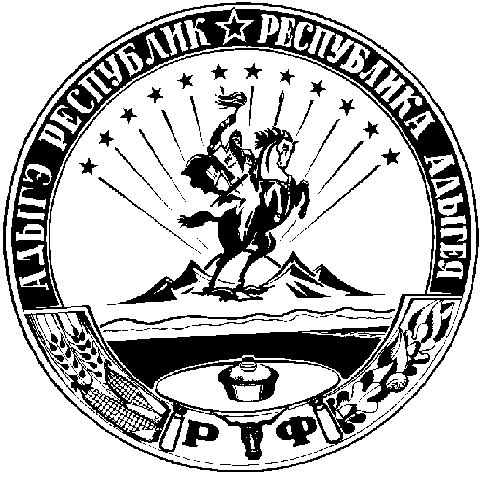 